T.CHENDEK KAYMAKAMLIĞINURİYE İLKOKULU MÜDÜRLÜĞÜ2019-2023 STRATEJİK PLANI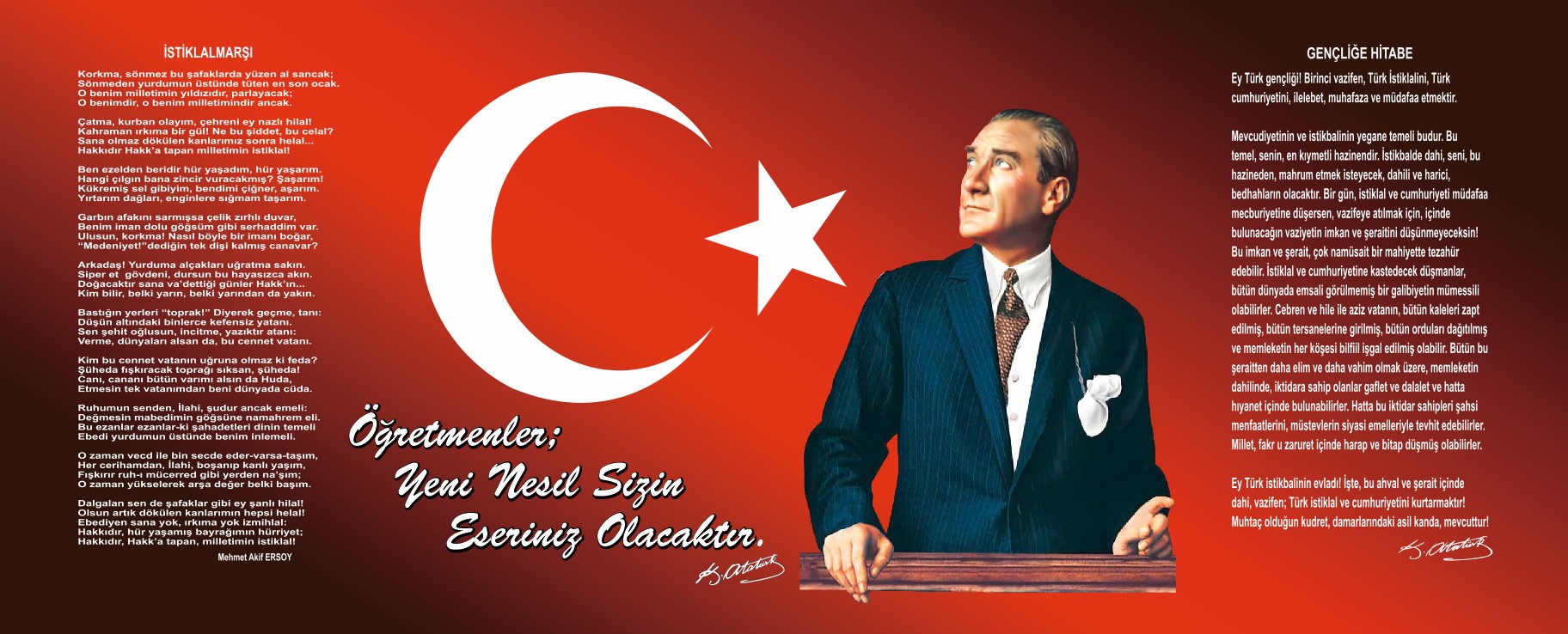 Sunuş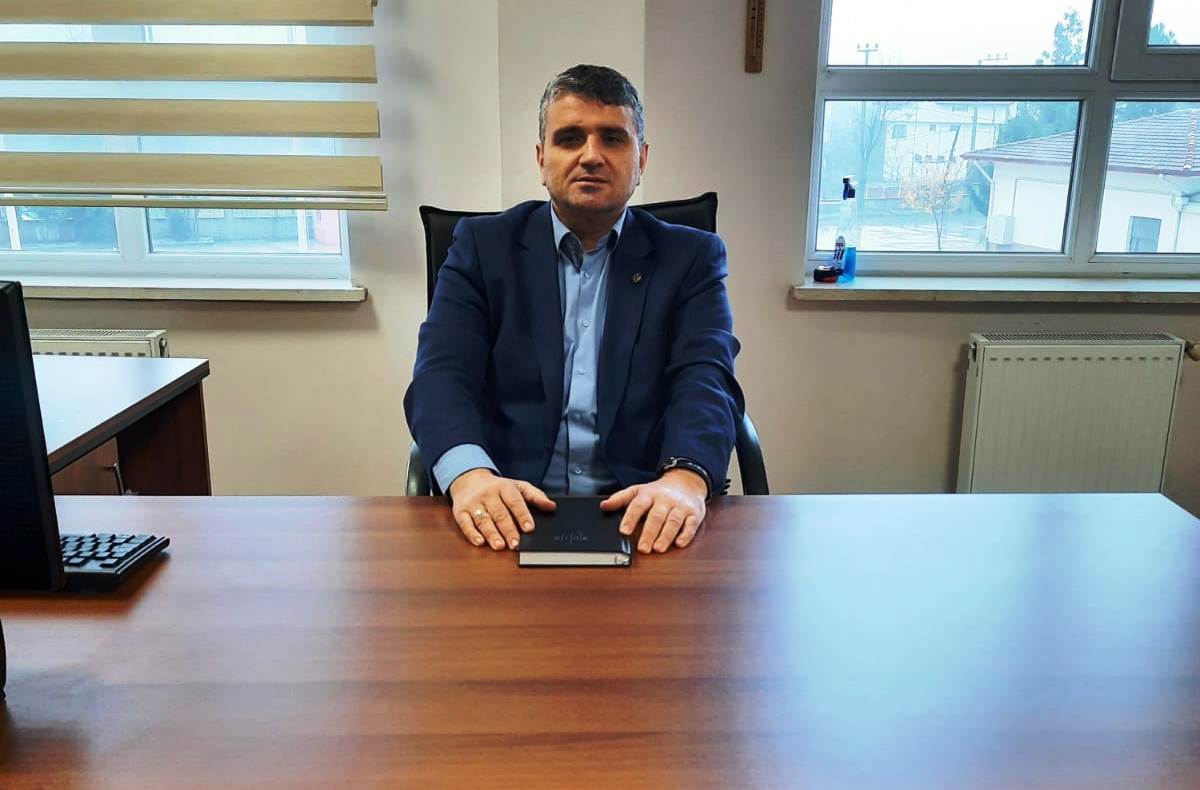 Eğitimde başarıyı yakalamanın en önde gelen şartlarından birisi olan planlamanın kurumumuzda stratejik plana dönüşmesiyle daha da önem kazanmıştır. Plan dönemi tasarlanırken gerçekçi, idealist, somut hedeflerin konulması planın uygulanabilirliğini ve başarıya ulaşma oranını yükseltmektedir. Stratejik planlama, kurumların bilinçli yönetilmesini sağlayan bir yol haritasıdır. Bilimde ilerlemenin sağlanması, sanatın geliştirilmesi, sosyo-kültürel yapının vasıflarının biçimlenmesi, ahlaki bilincin artması, öğrenmeyi öğrenmiş bir toplum oluşturulması, milletimizi Ulu Önderimiz Mustafa Kemal Atatürk‘ün de hedef gösterdiği muasır medeniyetler düzeyine çıkaracak olan kavramların yeni nesillerce benimsenmesi, kurumumuzun birincil sorumluluğudur. Bu perspektifle yapılan planlamamızın, hizmet alanlarına, çalışanlara ve toplumun tüm kesimlerine yansıyacak sonuçları, bizi, hedeflediğimiz vizyona ulaştıracaktır. Bu düşünceler çerçevesinde Bakanlığımızın belirlediği temalara yönelik amaçları, hedefleri ve stratejilerimizi tüm paydaşlarımıza sorarak, onlarla birlikte öğrenerek, olumlu olumsuz tüm eleştirileri tartışarak hep birlikte ortaya koyma yolunu tercih ettik. Planımızın gerçekleşmesi, bizim süreçleri iyi yönetmemiz, misyon ve vizyonumuzu izleme, değerlendirme çalışmalarını ısrarcı bir tutumla sürekli takip etmemizle olacaktır. Elimizdeki eğitim değerlendirmelerinde sürekli bir başarı ve nitelik düzeyinde artış gösteren ilçemizi daha da başarılı kılacak bir planlama çalışması yapan, Stratejik Planlama Ekibi‘ne teşekkür ediyorum. Hayata geçirme aşamalarında birlikte olacağımız başta öğretmenlerim olmak üzere eğitim iş kolunda çalışan herkese, tüm iç ve dış paydaşlarımıza da şükranlarımı sunuyor; başarılar diliyorum.Fatih SAKINMAZOkul MüdürüİçindekilerSunuş	3İçindekiler	5BÖLÜM I: GİRİŞ ve PLAN HAZIRLIK SÜRECİ	6BÖLÜM II: DURUM ANALİZİ	7Okulun Kısa Tanıtımı	7Okulun Mevcut Durumu: Temel İstatistikler	9PAYDAŞ ANALİZİ	14GZFT (Güçlü, Zayıf, Fırsat, Tehdit) Analizi *	17Gelişim ve Sorun Alanları	23BÖLÜM III: MİSYON, VİZYON VE TEMEL DEĞERLER	27MİSYONUMUZ	28VİZYONUMUZ	28TEMEL DEĞERLERİMİZ	28BÖLÜM IV: AMAÇ, HEDEF VE EYLEMLER	29TEMA I: EĞİTİM VE ÖĞRETİME ERİŞİM	29TEMA II: EĞİTİM VE ÖĞRETİMDE KALİTENİN ARTIRILMASI	33TEMA III: KURUMSAL KAPASİTE	38V. BÖLÜM: MALİYETLENDİRME	43VI. BÖLÜM: İZLEME VE DEĞERLENDİRME	44BÖLÜM I: GİRİŞ ve PLAN HAZIRLIK SÜRECİ2019-2023 dönemi stratejik plan hazırlanması süreci Üst Kurul ve Stratejik Plan Ekibinin oluşturulması ile başlamıştır. Ekip tarafından oluşturulan çalışma takvimi kapsamında ilk aşamada durum analizi çalışmaları yapılmış ve durum analizi aşamasında paydaşlarımızın plan sürecine aktif katılımını sağlamak üzere paydaş anketi, toplantı ve görüşmeler yapılmıştır. Durum analizinin ardından geleceğe yönelim bölümüne geçilerek okulumuzun amaç, hedef, gösterge ve eylemleri belirlenmiştir. Çalışmaları yürüten ekip ve kurul bilgileri altta verilmiştir.STRATEJİK PLAN ÜST KURULU26.12.219 tarihi itibari ile güncellenmiştir.BÖLÜM II: DURUM ANALİZİDurum analizi bölümünde okulumuzun mevcut durumu ortaya konularak neredeyiz sorusuna yanıt bulunmaya çalışılmıştır. Bu kapsamda okulumuzun kısa tanıtımı, okul künyesi ve temel istatistikleri, paydaş analizi ve görüşleri ile okulumuzun Güçlü Zayıf Fırsat ve Tehditlerinin (GZFT) ele alındığı analize yer verilmiştir.Okulun Kısa TanıtımıOkulumuz ilk olarak 1971 yılında cami lojmanının bir odasında eğitim-öğretime başlamıştır. Okul 1982 yılına kadar geçici binada eğitim öğretime 1-3 ve 4-5 birleştirilmiş sınıf olarak devam etmiştir.          1982 yılında  2 derslikli okul binası yapılarak 1.2.3 ve 4.5. sınıflar birleştirilmiş sınıf olarak eğitim  öğretime yeni okul binasında devam edilmiştir.1994 yılında 2 derslikli bir ek bina daha yapılmıştır. Bu yıllarda 4 derslikli olan okulumuz öğretmenler odasının da sınıfa çevrilmesiyle birlikte 5 derslikli hale getirilmiştir. Birleştirilmiş sınıf kaldırılıp 1.2.3.4.5. sınıflar ayrı ayrı okutulmaya başlanmıştır.Okul öncesi eğitimin yaygınlaştırılması kapsamında 2006-2007 eğitim öğretim yılında valilik onayı alınarak cami altındaki köy muhtarlığına ait iki odanın düzenlenerek sınıfa dönüştürülmesi sonucu anasınıfı açılmıştır. 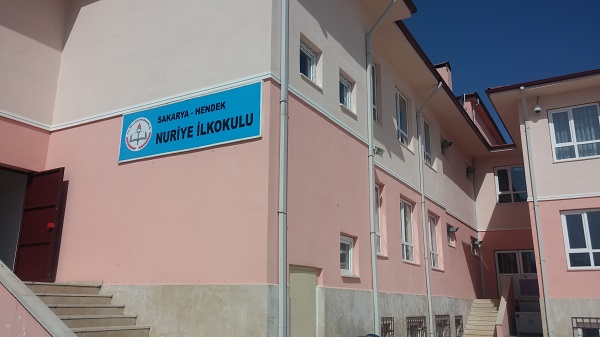 Okulun Mevcut Durumu: Temel İstatistiklerOkul KünyesiOkulumuzun temel girdilerine ilişkin bilgiler altta yer alan okul künyesine ilişkin tabloda yer almaktadır.Temel Bilgiler Tablosu- Okul Künyesi    26.12.219 tarihi itibari ile güncellenmiştirÇalışan BilgileriOkulumuzun çalışanlarına ilişkin bilgiler altta yer alan tabloda belirtilmiştir.Çalışan Bilgileri Tablosu                                                                              26.12.219 tarihi itibari ile güncellenmiştirOkulumuz Bina ve Alanları	Okulumuzun binası ile açık ve kapalı alanlarına ilişkin temel bilgiler altta yer almaktadır.Okul Yerleşkesine İlişkin Bilgiler Sınıf ve Öğrenci Bilgileri	Okulumuzda yer alan sınıfların öğrenci sayıları alttaki tabloda verilmiştir.26.12.219 tarihi itibari ile güncellenmiştirDonanım ve Teknolojik KaynaklarımızTeknolojik kaynaklar başta olmak üzere okulumuzda bulunan çalışır durumdaki donanım malzemesine ilişkin bilgiye alttaki tabloda yer verilmiştir.Teknolojik Kaynaklar TablosuGelir ve Gider BilgisiOkulumuzun genel bütçe ödenekleri, okul aile birliği gelirleri ve diğer katkılarda dâhil olmak üzere gelir ve giderlerine ilişkin son iki yıl gerçekleşme bilgileri alttaki tabloda verilmiştir.PAYDAŞ ANALİZİKurumumuzun temel paydaşları öğrenci, veli ve öğretmen olmakla birlikte eğitimin dışsal etkisi nedeniyle okul çevresinde etkileşim içinde olunan geniş bir paydaş kitlesi bulunmaktadır. Paydaşlarımızın görüşleri anket, toplantı, dilek ve istek kutuları, elektronik ortamda iletilen önerilerde dâhil olmak üzere çeşitli yöntemlerle sürekli olarak alınmaktadır.Paydaş anketlerine ilişkin ortaya çıkan temel sonuçlara altta yer verilmiştir: Öğrenci Anketi Sonuçları:Nuriye ilkokulu olarak 2019-2013 Stratejik Planı paydaş analizi için her sınıftan rastgele seçilen 8 öğrenciye toplamda 40 adet “Öğrenci Görüş ve Değerlendirme” anket formu uygulandı. Anketler incelendiğinde öğrencilerimiz ders öğretmenlerinden, okulda bulunan güvenlik görevlisinin varlığından, okul bahçesinin büyük olmasından duyulan memnuniyetleri öne çıkmaktadır. Bunun yanında çevresini kirleten olan öğrencilerin varlığı,  teneffüste lambaların boşuna yanması, okulda rehber öğretmeninin olmaması, okulda sağlık personelinin bulunmaması, taşımalı servis araçlarının zamana riayet etmemesi, bahçede yeteri kadar oyun alanının bulunmaması ve renksiz olması öne çıkan sorunlar olarak gözükmektedir.Şekil 1 : Memnun Olunan Faaliyet Alanları                                    Şekil 2 : Öncelik Verilmesi Gerekli Görülen Faaliyet AlanlarıÖğretmen Anketi Sonuçları:Nuriye İlkokulu olarak 2019-2013 Stratejik Planı paydaş analizi için tüm öğretmenlere 6 adet “Öğretmen Görüş ve Değerlendirme” anket formu uygulandı. Anketler incelendiğinde öğretmenlerimiz okul kültürünün oluşmasından, okul veli işbirliğinden, öğretmen ve yöneticiler arası iletişimden, güvenlik görevlisinin varlığından memnun oldukları öne çıkan konulardır. Bunun yanında sosyal ve sportif faaliyetlerin yetersiz kalması, öğretmenler odasının yetersiz olması,iki okulun birlikte olasının getirdiği sorunlar , öğrenci profili, bazı ilgisiz velilerin tutum ve davranışları, çalışanlara yeterli sosyal faaliyette bulunulmaması öne çıkan sorunlar olarak gözükmektedir.Şekil 3 : Memnun Olunan Faaliyet Alanları                                    Şekil 4 : Öncelik Verilmesi Gerekli Görülen Faaliyet AlanlarıVeli Anketi Sonuçları:Nuriye ilkokulu olarak 2019-2013 Stratejik Planı paydaş analizi için her sınıftan rastgele seçilen 9 veliye toplamda 45 adet “Veli Görüş ve Değerlendirme” anket formu uygulandı. Anketler incelendiğinde velilerimiz güvenlik görevlisinin varlığından, öğretmen ve yönetim uyumundan, okulun yeniliklere açık olmasından, temizlik bakımının düzenli olmasından, fiziki şartlardan memnun olmaları öne çıkmaktadır. Bunun yanında sanatsal ve kültürel faaliyetlerin yetersizliği, açılan kursların yetersiz olması, bahçenin daha renkli olması gerektiği ve taşımalı servis araçlarının zamana riayet etmemesi öne çıkan sorunlar olarak gözükmektedir.Şekil  5 : Memnun Olunan Faaliyet Alanları                                    Şekil 6 : Öncelik Verilmesi Gerekli Görülen Faaliyet AlanlarıGZFT (Güçlü, Zayıf, Fırsat, Tehdit) Analizi Okulumuzun temel istatistiklerinde verilen okul künyesi, çalışan bilgileri, bina bilgileri, teknolojik kaynak bilgileri ve gelir gider bilgileri ile paydaş anketleri sonucunda ortaya çıkan sorun ve gelişime açık alanlar iç ve dış faktör olarak değerlendirilerek GZFT tablosunda belirtilmiştir. Dolayısıyla olguyu belirten istatistikler ile algıyı ölçen anketlerden çıkan sonuçlar tek bir analizde birleştirilmiştir.Kurumun güçlü ve zayıf yönleri donanım, malzeme, çalışan, iş yapma becerisi, kurumsal iletişim gibi çok çeşitli alanlarda kendisinden kaynaklı olan güçlülükleri ve zayıflıkları ifade etmektedir ve ayrımda temel olarak okul müdürü/müdürlüğü kapsamından bakılarak iç faktör ve dış faktör ayrımı yapılmıştır. İçsel FaktörlerGüçlü YönlerZayıf YönlerDışsal FaktörlerFırsatlarTehditler Gelişim ve Sorun AlanlarıGelişim ve sorun alanları analizi ile GZFT analizi sonucunda ortaya çıkan sonuçların planın geleceğe yönelim bölümü ile ilişkilendirilmesi ve buradan hareketle hedef, gösterge ve eylemlerin belirlenmesi sağlanmaktadır. Gelişim ve sorun alanları ayrımında eğitim ve öğretim faaliyetlerine ilişkin üç temel tema olan Eğitime Erişim, Eğitimde Kalite ve kurumsal Kapasite kullanılmıştır. Eğitime erişim, öğrencinin eğitim faaliyetine erişmesi ve tamamlamasına ilişkin süreçleri; Eğitimde kalite, öğrencinin akademik başarısı, sosyal ve bilişsel gelişimi ve istihdamı da dâhil olmak üzere eğitim ve öğretim sürecinin hayata hazırlama evresini; Kurumsal kapasite ise kurumsal yapı, kurum kültürü, donanım, bina gibi eğitim ve öğretim sürecine destek mahiyetinde olan kapasiteyi belirtmektedir.Gelişim ve sorun alanlarına ilişkin GZFT analizinden yola çıkılarak saptamalar yapılırken yukarıdaki tabloda yer alan ayrımda belirtilen temel sorun alanlarına dikkat edilmesi gerekmektedir. Gelişim ve Sorun AlanlarımızBÖLÜM III: MİSYON, VİZYON VE TEMEL DEĞERLEROkul Müdürlüğümüzün Misyon, vizyon, temel ilke ve değerlerinin oluşturulması kapsamında öğretmenlerimiz, öğrencilerimiz, velilerimiz, çalışanlarımız ve diğer paydaşlarımızdan alınan görüşler, sonucunda stratejik plan hazırlama ekibi tarafından oluşturulan Misyon, Vizyon, Temel Değerler; Okulumuz üst kurulana sunulmuş ve üst kurul tarafından onaylanmıştır.MİSYONUMUZ “Türk milli eğitim sisteminin genel amaçları doğrultusunda 2023 Milli Eğitim Bakanlığı Vizyonu doğrultusunda yeniliklere açık, sürekli kendini geliştiren genç öğretmen kadrosuyla, öğrenci merkezli eğitim veren, teknolojiyi kullanan, velilerin ihtiyaç duydukları her an okul idaresi ve öğretmenlerine ulaşıp eğitim öğretim hizmetlerini alabildikleri, öğrencilerinin başarılarını ön planda tutup, kaliteden ödün vermeyen çağdaş bir eğitim kurumu olmak.“VİZYONUMUZ Akademik, sosyal, kültürel ve sportif başarıları her kesim tarafından kabul edilmiş, ilçemizde tercih edilen bir okul olmaktır. TEMEL DEĞERLERİMİZ Topluma faydalı, milli değerleri yaşamasını bilen, inançlara saygılı, ahlaklı, sorumluluk sahibi bilinçli bireyler yetiştirmek.•	Güvenilir ve şeffaf olmak •	Adil ve eşit muamele etmek•	Cumhuriyete ve demokratik değerlere bağlılık •	Kaliteli ve etkili eğitim hizmeti vermek•	İnsan haklarına saygılı olmak •	Hoşgörülü kendisi ve çevresi ile barışık olmak•	Çevreye ve doğaya saygılı olmak•	Üretken ve girişimci değişime açık olmak•	Fikirlerini rahatça ifade etmek •	Bilimsel gelişmeleri yakından takip etmek •	Öğrenci başarısını temel değer kabul etmek •	Temel değerlerimizi oluşturmaktadır.BÖLÜM IV: AMAÇ, HEDEF VE EYLEMLER  TEMA I: EĞİTİM VE ÖĞRETİME ERİŞİMEğitim ve öğretime erişim okullaşma ve okul terki, devam ve devamsızlık, okula uyum ve oryantasyon, özel eğitime ihtiyaç duyan bireylerin eğitime erişimi, yabancı öğrencilerin eğitime erişimi ve hayatboyu öğrenme kapsamında yürütülen faaliyetlerin ele alındığı temadır.Stratejik Amaç 1: Okulumuzda ; başta engelliler olmak üzere tüm bireylerin eğitim ve öğretime adil şartlar altında erişimine, öğrenimlerini tamamlamalarına, okul öncesi eğitimin yaygınlaştırılmasına imkân ve ortam sağlamak. Stratejik Hedef 1.1.  2019-2023 stratejik plan döneminde; okulumuz öğrencilerinin eğitim ve öğretimin her tür ve kademesinde katılımını artırmak ve öğrenimlerini tamamlamalarını sağlamakPerformans Göstergeleri EylemlerTEMA II: EĞİTİM VE ÖĞRETİMDE KALİTENİN ARTIRILMASIStratejik Amaç 2: Okulumuzda; tüm bireylere ulusal ve uluslararası ölçütlerde bilgi, beceri, tutum ve davranışlar kazandıracak nitelikli, sürdürülebilir ve kaliteli bir eğitim vermek, dil becerileri gelişmiş,  hayat boyu öğrenen sağlıklı bireyler yetiştirmek. Stratejik Hedef 2.1.  2019-2023 plan döneminde; bireylerin akademik, sosyal, kültürel, sportif, sanatsal becerilerini geliştirmek, proje ve yarışmalara daha fazla katılımı sağlamak, başarı oranını artırmak.Performans Göstergeleri                                EylemlerStratejik Hedef 2.2.  Etkin bir rehberlik anlayışıyla, öğrencilerimizi ilgi ve becerileriyle orantılı bir şekilde üst öğrenime veya istihdama hazır hale getiren daha kaliteli bir kurum yapısına geçilecektir. Performans GöstergeleriEylemlerTEMA III: KURUMSAL KAPASİTEStratejik Amaç 3: Eğitim ve öğretimde verimliliği ve hizmet kalitesini artırmak için; okulumuzun  beşeri, fiziki ve mali alt yapı eksikliklerini gidermek, enformasyon teknolojilerinin kullanımını artırmak, yönetim ve organizasyon yapısını çağın gereklerine uygun hale getirmek.Stratejik Hedef 3.1.   2019-2023 stratejik plan döneminde; ihtiyaç tespiti yaparak insan kaynaklarının planlı dağılımını yapmak, mevcut insan kaynaklarını ve yönetimini nitelik olarak geliştirmek.Performans GöstergeleriEylemlerStratejik Hedef 3.2.  2019-2023 stratejik plan döneminde; kurum standartlarına uygun eğitim ortamları tesis etmek, etkin, verimli bir mali yönetim yapısını oluşturmak.Performans GöstergeleriEylemlerStratejik Hedef 3.3. 2019-2023 stratejik plan döneminde; eğitim, bilişim ve enformasyon teknolojilerini, yenilikçi ve teknoloji destekli eğitim uygulamalarını eğitim öğretimin her aşamasında etkin kullanmak, veri ve bilgi güvenliğini sağlayarak etkin bir bilgi yönetimi sistemi oluşturmak.Performans GöstergeleriEylemlerV. BÖLÜM: MALİYETLENDİRMEBu bölümünde önümüzdeki beş yıllık süreç içerisinde yapmak istediklerimiz ile yapabileceğimiz hizmetlerin birbiriyle anlamlı bir ilişkide olduğunu göstermektir.  Stratejik plan doğrultusunda kurumun mali yapısı yönetilecek ve bütçe planlaması yapılacaktır. Nuriye  İlkokulu Müdürlüğünün 2019-2023 Stratejik Planı’nda yer alan stratejik amaçların gerçekleştirilebilmesi için beş yıllık süre için tahmini 30.000 TL’lik kaynağa ihtiyaç duyulmaktadır.2019-2023 Stratejik Planı Faaliyet/Proje Maliyetlendirme TablosuVI. BÖLÜM: İZLEME VE DEĞERLENDİRMEOkulumuz Stratejik Planı izleme ve değerlendirme çalışmalarında 5 yıllık Stratejik Planın izlenmesi ve 1 yıllık gelişim planın izlenmesi olarak ikili bir ayrıma gidilecektir. Stratejik planın izlenmesinde 6 aylık dönemlerde izleme yapılacak denetim birimleri, il ve ilçe millî eğitim müdürlüğü ve Bakanlık denetim ve kontrollerine hazır halde tutulacaktır.Yıllık planın uygulanmasında yürütme ekipleri ve eylem sorumlularıyla aylık ilerleme toplantıları yapılacaktır. Toplantıda bir önceki ayda yapılanlar ve bir sonraki ayda yapılacaklar görüşülüp karara bağlanacaktır. Üst Kurul BilgileriÜst Kurul BilgileriEkip BilgileriEkip BilgileriAdı SoyadıUnvanıAdı SoyadıUnvanıFatih SAKINMAZOkul MüdürüŞahide YILMAZMüdür YardımcısıŞahide YILMAZMüdür YardımcısıGülşah AYDOĞDUSınıf  ÖğretmeniRasih KARAYİĞİTSınıf Öğrt.Dilek AYDINSınıf ÖğretmeniÖzge SEVİMOkul Aile Birliği BaşkanıMehmet KARAVeliEmrah GENÇOkul Aile Birliği ÜyesiKadir ÇAKICIVeliİli: Sakaryaİli: Sakaryaİli: Sakaryaİli: Sakaryaİlçesi: Hendekİlçesi: Hendekİlçesi: Hendekİlçesi: HendekAdres:  Nuriye Mah. Mimar Sinan Cad. No:36 Hendek / Sakarya Nuriye Mah. Mimar Sinan Cad. No:36 Hendek / Sakarya Nuriye Mah. Mimar Sinan Cad. No:36 Hendek / SakaryaCoğrafi Konum (link):Coğrafi Konum (link):40.7984431, 30.731557240.7984431, 30.7315572Telefon Numarası: 264 614 5162264 614 5162264 614 5162Faks Numarası:Faks Numarası:yokyoke- Posta Adresi:732991@meb.k12.tr732991@meb.k12.tr732991@meb.k12.trWeb sayfası adresi:Web sayfası adresi:http://nuriyeilkokulu.meb.k12.tr/http://nuriyeilkokulu.meb.k12.tr/Kurum Kodu:732991732991732991Öğretim Şekli:Öğretim Şekli:Tam GünTam GünOkulun Hizmete Giriş Tarihi : 1971Okulun Hizmete Giriş Tarihi : 1971Okulun Hizmete Giriş Tarihi : 1971Okulun Hizmete Giriş Tarihi : 1971Toplam Çalışan Sayısı *Toplam Çalışan Sayısı *99Öğrenci Sayısı:Kız5757Öğretmen SayısıKadın66Öğrenci Sayısı:Erkek8888Öğretmen SayısıErkek22Öğrenci Sayısı:Toplam145145Öğretmen SayısıToplam88Derslik Başına Düşen Öğrenci SayısıDerslik Başına Düşen Öğrenci SayısıDerslik Başına Düşen Öğrenci Sayısı: 25Şube Başına Düşen Öğrenci SayısıŞube Başına Düşen Öğrenci SayısıŞube Başına Düşen Öğrenci Sayısı: 25Öğretmen Başına Düşen Öğrenci SayısıÖğretmen Başına Düşen Öğrenci SayısıÖğretmen Başına Düşen Öğrenci Sayısı: 25Şube Başına 30’dan Fazla Öğrencisi Olan Şube SayısıŞube Başına 30’dan Fazla Öğrencisi Olan Şube SayısıŞube Başına 30’dan Fazla Öğrencisi Olan Şube Sayısı: 1Öğrenci Başına Düşen Toplam Gider MiktarıÖğrenci Başına Düşen Toplam Gider MiktarıÖğrenci Başına Düşen Toplam Gider Miktarı97.50 TLÖğretmenlerin Kurumdaki Ortalama Görev SüresiÖğretmenlerin Kurumdaki Ortalama Görev SüresiÖğretmenlerin Kurumdaki Ortalama Görev Süresi7Unvan*ErkekKadınToplamOkul Müdürü ve Müdür Yardımcısı112Sınıf Öğretmeni145Branş Öğretmeni101İdari Personel000Yardımcı Personel011Güvenlik Personeli000Toplam Çalışan Sayıları369Okul BölümleriOkul BölümleriÖzel AlanlarVarYokOkul Kat Sayısı3Çok Amaçlı SalonXDerslik Sayısı6Çok Amaçlı SahaXDerslik Alanları (m2)75KütüphaneXKullanılan Derslik Sayısı6Fen LaboratuvarıXŞube Sayısı6Bilgisayar LaboratuvarıXİdari Odaların Alanı (m2)75İş AtölyesiXÖğretmenler Odası (m2)-Beceri AtölyesiXOkul Oturum Alanı (m2)14506PansiyonXOkul Bahçesi (Açık Alan)(m2)11306Okul Kapalı Alan (m2)3200Tuvalet Sayısı4Zeka oyunları sınıfı sayısı0Satranç sınıfı sayısı0SINIFIKızErkekToplamSINIFIKızErkekToplamAnasınıfı1116271. Sınıf924332. Sınıf1014243. Sınıf1817354. Sınıf91726Akıllı Tahta Sayısı0TV Sayısı0Masaüstü Bilgisayar Sayısı8Yazıcı Sayısı3Taşınabilir Bilgisayar Sayısı0Fotokopi Makinası Sayısı1Projeksiyon Sayısı0İnternet Bağlantı Hızı4 MbpsYıllarGelir MiktarıGider Miktarı2017845,60839,8520181.090,751.090,75ÖğrencilerÖğrencilerin doğal yeteneklerine, ilgi alanlarına odaklanabilmelerinin kolaylaştırılması ve teşvik edilmesiEğitim bölgemizde, özel eğitime ihtiyacı olan bireylere büyük oranda ulaşılıyor olmasıÇalışanlarKurum personelinin sosyal bağları güçlü, ekip çalışmasına açık, genç ve dinamik olmasıOkul personelinin eğitim düzeyi ve mesleki deneyiminin iyi olması.Öğretmen kadrosunun çoğunlukla özverili, öğrenmeye açık, kendini geliştirme arzusunda olmasıVelilerÖğretmen ve yöneticilerin velilerle iyi iletişim kurabilmeleriBina ve YerleşkeFatih Projesi kapsamındaki okulumuzda öğretmen eğitimi ve alt yapı çalışmalarına başlanılacak olmasıDonanımKurumun teknolojik donanımları ve iletişim alt yapı sistemlerinin ihtiyacı karşılayacak düzeyde olması, bilgiye ulaşımın kolay olmasıBütçeOkula yapılan bağış ve yardımların artıyor olmasıYönetim SüreçleriKurumun eğitim-öğretim, insan kaynakları ve proje alanlarındaki çalışmalarının başarısıSosyal, kültürel, sanatsal ve sportif etkinliklere katılımların yüksek olması, bu çalışmaların diğer kurumlarla işbirliği içerisinde yürütülmesiStratejik yönetim ve planlamaya önem veren kurum liderinin olmasıİletişim SüreçleriOkul Aile Birliği’nin okul idaresi ile uyum içinde ve faal çalışmasıÖğrencilerOkul ve kurumlarda demokrasi kültürünün ve demokratik tutumların istenen düzeyde olmamasıÖğrencilerin ortak bir okul kültüre sahip olmamasıÇalışanlarHizmet içi eğitim faaliyet çeşitliliğinin ilgi ve talebe göre yeterli olmamasıAB Projeleri kapsamındaki yurt dışı faaliyetlerinin etkili bir şekilde yürütülememesiBakanlığının belirlediği eğitim politikalarının uygulanmasında kurum personelinin alışılagelmiş davranışlarını değiştirmede zorlanmalarıVelilerOkullarımızda çoğunlukla engelli öğrenciler ve kaynaştırma önerilen özel eğitim öğrencilerinin kayıtları ile ilgili (ek bir düzenleme ve sorumluluk getireceği düşüncesinden kaynaklı) gönülsüzlük olmasıHayat boyu öğrenme kapsamında açılan kurslara yeterli başvuru olmamasıBina ve YerleşkeOkulun bulunduğu sanayinin yoğun olduğu bir bölgede bulunmasına rağmen bu durumun avantajlarından yeterince faydalanılamamasıDonanımOkullarda sosyal, kültürel ve sportif etkinlikler için gerekli fiziki alan ve donanımın yetersiz olmasıBütçeOkul aile birliği dışında herhangi bir gelirinin olmamasıYönetim SüreçleriStratejik yönetim ve planlama anlayışının kurumlarda yerleşmemiş olmasıOkul ve kurum personelinin stratejik planların uygulanabilirliğine inancının zayıf olmasıİletişim SüreçleriÜniversitelerle yeterli düzeyde iş birliğinin olmamasıPolitikBakanlığın özel eğitimi öncelikli olarak görmesiAvrupa birliğine tam üyelik süreci ve AB fonlarından yararlanma imkânlarının devam etmesiEkonomikİlçemizin sanayinin yoğun olduğu bir bölgede bulunmasıSosyolojikİlçemizdeki ailelerin sosyal, kültürel ve ekonomik düzeylerinin ortanın üzerinde olmasıİlçemizde okur-yazar oranının yüksek olmasıİlçe nüfusumuzun genç olmasıErken eğitimin, çocukların gelişimi ve örgün eğitimdeki başarıları üzerindeki etkilerine dair ulusal farkındalığın artmasıEğitime destek kampanyalarına ilginin devam etmesiEğitimle ilgili halkın bilinç düzeyinde artış olmasıTeknolojikTeknolojik gelişmeler ve eğitim öğretimin bu gelişmelere uygun olarak yapılandırılmasıBilgi ve iletişim teknolojilerinin müfredatı desteklemesiFatih projesi kapsamında okulların teknolojik donanımlarının yapılmasıTeknolojinin gelişmesi ile bilgiye ulaşımın kolay olmasıMevzuat-YasalBakanlığın Doküman Yönetim sistemiyle yazışmaları e-ortamda daha hızlı yapılması, takibinin kolay olmasıe-Okul ve e-Devlet uygulamalarının varlığıEkolojikİlçemizin jeopolitik konumunun önemli olması, iklim şartlarının elverişli olmasıİlçeler arası ulaşımın kolay olmasıPolitikBakanlığın politikalarının çok sık değişmesi öğretmen, öğrenci ve velileri olumsuz etkilemesiEkonomikİlçemizin tarım ve sanayi bölgesi olması nedeniyle öğrencilerin yükseköğretime ilgisiz kalmasıİlkokul ve ortaokullara genel bütçeden doğrudan kaynak aktarılmayışıSosyolojikİlçemizin bulunduğu bölgenin demografik hareketliliğiKız çocuklarının eğitime erişiminde sosyal kültürel engellerToplumun eğitimle ilgili beklentilerinin akademik başarı odaklı olmasıGöç nedeniyle öğrenci sayısının bazı yerleşim bölgelerinde düşerken bazı bölgelerde artmasının eğitim planlamasını olumsuz etkilemesiTeknolojikÖğrencilerin bilgisayar oyunları ve internet üzerinden oynanan sanal oyunlara artan ilgisiİnternet Teknoloji altyapısının Bakanlık tarafından belirlenmesi nedeniyle kota yetersizliği, internet web sunucu sınırlaması olmasıBilgi güvenliği konusunda artan endişelerMevzuat-YasalYönetici atama yönetmeliklerinin sık değişmesi ile atama ve görevlendirmelerin yıl içinde sürekli yapılması nedeniyle eğitim öğretim de yaşanan aksaklıklarMevzuattaki sık değişikliklerEkolojikOkul öncesi eğitim öğrencilerinin (velilerin) şehir merkezlerindeki okulları tercih etmelerinden dolayı evleri okullara uzak olan öğrencilerin ulaşım zorluklarıEğitime ErişimEğitimde KaliteKurumsal KapasiteOkullaşma OranıAkademik BaşarıKurumsal İletişimOkula Devam/ DevamsızlıkSosyal, Kültürel ve Fiziksel GelişimKurumsal YönetimOkula Uyum, OryantasyonSınıf TekrarıBina ve YerleşkeÖzel Eğitime İhtiyaç Duyan Bireylerİstihdam Edilebilirlik ve YönlendirmeDonanımYabancı ÖğrencilerÖğretim YöntemleriTemizlik, HijyenHayatboyu ÖğrenmeDers araç gereçleriİş Güvenliği, Okul GüvenliğiTaşıma ve servis 1.TEMA: EĞİTİM VE ÖĞRETİME ERİŞİM 1.TEMA: EĞİTİM VE ÖĞRETİME ERİŞİM1Okul öncesi eğitimde okullaşma2İlköğretimde devamsızlık3Zorunlu eğitimden erken ayrılma4Taşımalı eğitim5Bazı okul türlerine yönelik olumsuz algı6Kız çocukları başta olmak üzere özel politika gerektiren grupların eğitime erişimi7Hayat boyu öğrenmeye katılım8Hayat boyu öğrenmenin tanıtımı2.TEMA: EĞİTİM VE ÖĞRETİMDE KALİTE2.TEMA: EĞİTİM VE ÖĞRETİMDE KALİTE1Eğitim öğretim sürecinde sanatsal, sportif ve kültürel faaliyetler2Okuma kültürü3Okul sağlığı ve hijyen4Zararlı alışkanlıklar5Öğretmenlere yönelik hizmet içi eğitimler6Öğretmen yeterlilikleri7Okul yöneticilerinin derse girme, ders denetleme yetkisi8Eğitimde bilgi ve iletişim teknolojilerinin kullanımı9Eğitsel değerlendirme ve tanılama10Eğitsel, mesleki ve kişisel rehberlik hizmetleri11Üstün yetenekli öğrencilere yönelik eğitim öğretim hizmetleri başta olmak üzere özel eğitim12Hayat boyu rehberlik hizmeti13Hayat boyu öğrenme kapsamında sunulan kursların çeşitliliği ve niteliği14Yabancı dil yeterliliği15Uluslararası hareketlilik programlarına katılım3.TEMA: KURUMSAL KAPASİTE3.TEMA: KURUMSAL KAPASİTE1İnsan kaynağının genel ve mesleki yetkinliklerinin geliştirilmesi2Okul ve kurumların sosyal, kültürel, sanatsal ve sportif faaliyet alanlarının arttırılması3Çalışma ortamları ile sosyal, kültürel ve sportif ortamların iş motivasyonunu sağlayacak biçimde düzenlenmesi4Çalışanların ödüllendirilmesi5Hizmet içi eğitim kalitesi6Uzaktan eğitim uygulamaları7Yabancı dil becerileri8Okul ve kurumların fiziki kapasitesinin yetersizliği9Eğitim yapılarının deprem koşullarına uygun hale getirilmesi10Mevzuatın sık değişmesi11Eğitim, çalışma, konaklama ve sosyal hizmet ortamlarının kalitesinin artırılması12Donatım eksikleri13Okullardaki fiziki durumun özel eğitime gereksinim duyan öğrencilere uygunluğu14İnşaat ve emlak çalışmalarının yapılmasındaki zamanlamanın eğitim öğretim dönemlerine göre planlanamaması15Okul ve kurumların bütçeleme süreçlerindeki yetki ve sorumluluklarının artırılması16Ödeneklerin etkin ve verimli kullanımı17Alternatif finansman kaynaklarının geliştirilmesi18Uluslararası fonların etkin kullanımı19Okul-Aile Birlikleri20İş ve işlemlerin zamanında yapılarak kamu zararı oluşturulmaması21Kurumsal aidiyet duygusunun geliştirilmemesi22İç ve dış paydaşlar ile etkin ve sürekli iletişim sağlanamaması23Kurumsallık düzeyinin yükseltilmesi24Kurumlarda stratejik yönetim anlayışının bütün unsurlarıyla hayata geçirilmemiş olması25Diğer kurum ve kuruluşlarla işbirliği26Basın ve yayın faaliyetleri27Bürokrasinin azaltılması28İstatistik ve bilgi temini29Hizmetlerin elektronik ortamda sunumu30Bilgiye erişim imkânlarının ve hızının artırılması31Teknolojik altyapı eksikliklerinin giderilmesi32İş güvenliği ve sivil savunma33Kamu Hizmet Standartlarının gözden geçirilerek yeniden düzenlenmesiNoPERFORMANSGÖSTERGESİMevcutMevcutHEDEFHEDEFHEDEFHEDEFHEDEFHEDEFNoPERFORMANSGÖSTERGESİ2018201920192020202120222023PG.1.1.aİlkokul birinci sınıf öğrencilerinden en az bir yıl okul öncesi eğitim almış olanların oranı (%)405050608090100PG.1.1.bNet Okullaşma Oranı (%)97989899100100100PG.1.1.cÖzel eğitime yönlendirilen bireylerin yönlendirildikleri eğitime erişim oranı (%) (Tedbir önerilen öğrenci sayısının tanılanmış öğrenci sayısına oranı )6070708090100100PG.1.1.dÖrgün eğitimde devamsız öğrenci oranı (%)(Öğrencilerin şube düzeyinde  aylık ve yıllık özürsüz devamsızlık oranları hesaplanmaktadır.)5443210PG.1.1.eHayat boyu öğrenme kapsamındaki kursların açılma oranı (%)02020507090100NoEylem İfadesiEylem SorumlusuEylem Tarihi1.1.1.Okul öncesi eğitim  yaygınlaştırılacaktır. Okul Stratejik Plan Ekibi01 Eylül-20 Eylül1.1.2Okullaşma oranının yükselmesi için anne babalara eğitimin önemi ve getirileri hakkında bilgilendirme ve bilinçlendirme çalışmaları yapılacaktırŞahide YILMAZMüdür Yardımcısı01 Eylül-20 Eylül1.1.3Zorunlu eğitim yasası daha etkin uygulanarak çalışan çocuklar sorunu giderilecektir. 	Rehberlik Yürütme KomisyonuHer ayın son haftası1.1.4Özel eğitim ihtiyacı olan bireylerin tespiti yapılarak bu bireylerin tanısına uygun eğitime erişmelerini ve devam etmelerini sağlayacak imkânlar geliştirilecektir Şahide YILMAZMüdür YardımcısıMayıs Ayı1.1.5Yönetici ve öğretmenlerin kaynaştırma eğitiminin amaçları ve önemi hakkında bilgilendirilmeleri sağlanacaktır.Rehberlik Yürütme KomisyonuEylül ve Şubat ayının son haftası1.1.6Hayat boyu öğrenmenin önemi, bireye ve topluma katkısı ve hayat boyu öğrenime erişim imkânları hakkında toplumsal farkındalık oluşturulacaktır.Şahide YILMAZMüdür YardımcısıEylül ayının ilk haftası1.1.7Tüm özürsüz devamsızlık, sınıf tekrarı nedenleri tespit edilecek, izlenecek ve devamsızlıkların azaltılması için gerekli tedbirler alınacaktır.Rehberlik Yürütme Komisyonu15- Eylül-30 Eylül1.1.8Zorunlu eğitimden erken ayrılma oranı izlenecek, zorunlu eğitimden erken ayrılmaların önlenmesine yönelik izleme ve değerlendirme yapılacaktır.Rehberlik Yürütme Komisyonu15- Eylül-30 Eylül1.1.9Yeni kayıt yaptıran öğrencilere yönelik “uyum haftası etkinlikleri” yapılacak, Rehberlik Yürütme Komisyonu15 Ekim-31 Ekim1.1.10Hayat boyu öğrenme programlarının topluma tanıtımı yapılarak, bireylerin yaşam kalitelerinin artırılmasına yönelik kurslara erişim imkânları ile bu kurslara katılım oranları artırılacaktır.Şahide YILMAZMüdür YardımcısıEylül ve Şubat ayının ilk haftasıNoPERFORMANSGÖSTERGESİMevcutMevcutHEDEFHEDEFHEDEFHEDEFHEDEFHEDEFNoPERFORMANSGÖSTERGESİ2018201920192020202120222023PG.1.1.aBir eğitim ve öğretim yılında sanat, bilim, kültür ve spor alanlarında en az bir faaliyete katılan öğrenci oranı % ( Düzenlenen faaliyet başına düşen öğrenci sayısı dikkate alınmış olup bir öğrencinin 4 faaliyete katılması hedeflenmiştir.)9151525304050PG.1.1.bTemel eğitimde öğrencilerin yılsonu puanı ortalamaları (%)(Temel dersler bazında)758080859095100PG.1.1.cÖğrenci başına bir yılda okunan kitap sayısı20252530354045PG.1.1.dOnur belgesi alan öğrenci oranı (%)13357810PG.1.1.eTakdir yada teşekkür alan öğrenci oranı%66707075808590PG.1.1.fYabancı dil dersi yıl sonu puanı ortalaması737575808590100PG.1.1.gİYEP tanısı konulmuş öğrencilerden İYEP kursuna katılan öğrenci oranı (%)6070708090100100NoEylem İfadesiEylem SorumlusuEylem Tarihi1.1.1.Okulumuzda  ulusal ve uluslararası değerlendirmeler dikkate alınarak bireylerin bilgi eksiklerini gidermek, yeteneklerini geliştirmek, derslerdeki başarılarını artırmak ve sınavlara hazırlanmalarına destek olmak amacıyla bireysel farklılıkları da göz önüne alınarak destekleme ve yetiştirme kursları/kurs programları açılacaktır.Okul Yönetimi1 Ekim – 31 Mayıs1.1.2Okul sağlığı ve hijyen konularında öğrencilerin, ailelerin ve çalışanların bilinçlendirilmesine yönelik faaliyetler yapılacaktır.Okul YönetimiEğitim Öğretim Süresi İçinde1.1.3Sosyal, sanatsal, kültürel ve sportif faaliyetlerin sayısı, çeşidi ve öğrencilerin söz konusu faaliyetlere katılım oranı artırılacak, gerçekleştirilecek faaliyetler bir performans izleme sistemi ile takip edilecektir.Proje EkibiKasım ve Mayıs Ayı1.1.4Okuma kültürünün erken yaşlardan başlayarak yaygınlaştırılması amacıyla kitap sayısı artırılacak, hızlı okuma kursları düzenlenecek, okuma oranları izlenecek, öğretmen ve öğrenciler arası hikâye yazma vb. yarışmaları düzenlenecektir. Tüm PersonelEğitim Öğretim Süresi İçinde1.1.5İYEP tanısı konulmuş öğrenci velilerine yönelik eğitimler verilecektir.Şahide YILMAZMüdür YardımcısıEkim ve Nisan Ayı1.1.6Okuma kültürünün erken yaşlardan başlayarak yaygınlaştırılması amacıyla kitap sayısı artırılacak, hızlı okuma kursları düzenlenecek, okuma oranları izlenecek, öğretmen ve öğrenciler arası hikâye yazma vb. yarışmaları düzenlenecektir.Şahide YILMAZMüdür YardımcısıEğitim Öğretim Süresi İçinde1.1.7Eğitim sisteminin performansının değerlendirilmesine imkân tanıyacak şekilde öğrenci kazanımlarının izlenebilmesi için sınıf temelli başarı düzeyleri, yeterlilikleri izlenecektir.Şahide YILMAZMüdür YardımcısıOcak ve Haziran Ayı1.1.8Özellikle sorun alanları olarak tespit edilen konularda (liderlik ve sınıf yönetimi, yetkinlik, öğretme usulü, ölçme ve değerlendirme, materyal hazırlama, iletişim kurma, teknolojiyi etkin ve verimli kullanma, yabancı dil, mesleki etik vb.) öğretmenlerin belirli dönemlerde eğitim almaları sağlanacak ve ilgili kurum ve kuruluşlarla işbirliğine gidilecektir. Rehberlik Yürütme KomisyonuEkim Ayı1.1.9Yabancı dil eğitiminin geliştirilmesi amacıyla öğrenci ve öğretmene yönelik kurslar açılacaktır.Şahide YILMAZMüdür YardımcısıEkim AyıNoPERFORMANSGÖSTERGESİMevcutHEDEFHEDEFHEDEFHEDEFHEDEFNoPERFORMANSGÖSTERGESİ201820192020202120222023PG.1.1.aÖğrenci veya öğretmenlerce yapılan /geliştirilen eğitim dokümanı sayısı012345PG.1.1.bÖğrencilere yapılan mesleki rehberlik sayısı122333PG.1.1.cOkul, öğrenci veya öğretmenlerin yaptığıpatent veya faydalı model başvuru sayısı011111PG.1.1.dStratejik Plan izleme sonucunda her yıl yapılan Gelişim Planı sayısı122222PG.1.1.eÖğrencilere yapılan sınav kaygısı eğitimi sayısı122333PG.1.1.fÖğretmenlerden bir yılda mesleki gelişime yönelik hizmet içi eğitime katılanların oranı (%)51015202530PG.1.1.gKaynaştırma/bütünleştirme uygulamaları ile ilgili hizmet içi eğitim verilen öğretmen sayısı123455PG.1.1.hYabancı dil sınavında (YDS)en az C seviyesi veya eşdeğeri bir belgeye sahip olan öğretmen oranı012233NoEylem İfadesiEylem SorumlusuEylem Tarihi1.1.1.Okulumuzda öğrenci veya öğretmenlerce yapılan eğitim dokümanı sayısını arttırmak için çalışmalar yapılacaktır.Şahide YILMAZMüdür YardımcısıEğitim Öğretim Süresi İçinde1.1.2Meslekleri tanıma, imkân ve fırsatların farkına varma ile ilgili öğrencilere bu yönde rehberlik etmeleri sağlanacaktır.Rehberlik Yürütme KomisyonuEkim ve Nisan Ayı1.1.3Öğrenci ve öğretmenlere yönelik bilim fuarı ve bilim müzesi gezilerinin yapılmasıŞahide YILMAZMüdür YardımcısıEğitim Öğretim Süresi İçinde1.1.4Bireylerin mesleki eğitim imkânları ve istihdam fırsatları hakkında bilgi edinmeleri amacıyla geliştirilen hayat boyu öğrenme partalının(http://www.hbo.gov.tr/) velilerimizce bilinmesi ve kullanılması sağlanacaktır.Şahide YILMAZMüdür YardımcısıEkim Ayı1.1.5Hayat boyu öğrenmenin imkân ve fırsatlarını değerlendirerek, yerel özellik ve ihtiyaçlar ile kişisel gelişim amaçlı talepler doğrultusunda bilgi ve istihdam becerileri, bireylerin iş ve yaşam kalitesi arttırılacak faaliyetler yapılacaktır.Şahide YILMAZMüdür YardımcısıEkim Ayı1.1.6Altı aylık periyotlarla stratejik planın gözden geçirilmesiOkul Stratejik Plan EkibiOcak ve Temmuz Ayı1.1.7Sınav kaygısı ile ilgili öğrencilere eğitimler verilecektir.Şahide YILMAZMüdür YardımcısıKasım ve Mayıs Ayı1.1.8Merkezi ve mahalli hizmetiçi eğitim faaliyetleri ile ilgili değerlendirme toplantıları yapılacaktır.Şahide YILMAZMüdür YardımcısıEkim Ayı1.1.9Kaynaştırma/bütünleştirme uygulamaları ile ilgili  eğitim almamış öğretmenlere eğitimler verilecektir.Şahide YILMAZMüdür YardımcısıKasım Ayı1.1.10Halk Eğitim Müdürlüğü işbirliği ile okul personeline yabancı dil kursları açılacaktır.Şahide YILMAZMüdür YardımcısıAralık AyıNoPERFORMANSGÖSTERGESİMevcutMevcutHEDEFHEDEFHEDEFHEDEFHEDEFHEDEFNoPERFORMANSGÖSTERGESİ2018201920192020202120222023PG.3.1.aÖğretmen başına düşen öğrenci sayısı25242424242423PG.3.2.bLisansüstü eğitimi tamamlayan personel oranı (%) (Yüksek Lisans+ Doktora)25353550506070PG.3.3.cHizmetiçi eğitim alan personel eğitim saati20303040506060PG.3.3.dHizmetiçi Eğitim Memnuniyet Oranı70808085889095NoEylem İfadesiEylem SorumlusuEylem Tarihi1.1.1.Hizmetiçi eğitim faaliyetleri ihtiyaç, etkinlik analizleri doğrultusunda planlanacaktır.Şahide YILMAZMüdür YardımcısıEylül Ayı1.1.2Talep eden her çalışanın Hizmetiçi eğitimlere adil koşullarda ulaşabilmesini sağlanacaktır.Şahide YILMAZMüdür YardımcısıEylül ve Şubat  Ayı1.1.3Hizmetiçi eğitimlerin, alanında uzman eğitim görevlilerince verilmesini sağlamak için ilgili kuruluşlar, kamu kurumları ve özel sektörle işbirliği yapılacak,  Hizmetiçi eğitim kalitesi arttırılacaktır.Okul Proje EkibiEğitim Öğretim Süresi İçinde1.1.4Personele kariyer gelişim fırsatları sunulacak, insan kaynaklarının nitelikleri arttırılması amacıyla eğitimler planlanacaktırŞahide YILMAZMüdür YardımcısıEğitim Öğretim Süresi İçinde1.1.5Personelin çalışma motivasyonu ve memnuniyetini artırmaya yönelik çalışmalar yapılacakŞahide YILMAZMüdür YardımcısıEğitim Öğretim Süresi İçinde1.1.6Kurum personelinin performansını yükseltecek, sorumluluk ve aidiyet duygusunu geliştirecek Hizmetiçi eğitim faaliyetleri düzenlenecektir.Şahide YILMAZMüdür YardımcısıEğitim Öğretim Süresi İçinde1.1.7Bilişim teknolojilerini etkin kullanmalarını sağlayacak Hizmetiçi eğitim faaliyetleri düzenlenecek.Şahide YILMAZMüdür YardımcısıEğitim Öğretim Süresi İçindeNoPERFORMANSGÖSTERGESİMevcutMevcutHEDEFHEDEFHEDEFHEDEFHEDEFHEDEFNoPERFORMANSGÖSTERGESİ2018201920192020202120222023PG.3.1.aDerslik Başına Düşen Öğrenci Sayısı25252524242423NoEylem İfadesiEylem SorumlusuEylem Tarihi1.1.1.Kütüphane, spor salonu gibi eğitim tesislerinin sayısı ve dağılımında belirlenen hedeflere ulaşmak için ihtiyaç analizleri hazırlanacaktır. Şahide YILMAZMüdür YardımcısıEylül Ayı1.1.2Okul bahçemizi, öğrencilerin sosyal ve kültürel gelişimlerini destekleyecek ve aktif yaşamı teşvik edecek şekilde düzenlenecek; öğrencilerin sosyal, sanatsal, sportif ve kültürel etkinlikler yapabilecekleri alanlar artırılacaktır.Şahide YILMAZMüdür YardımcısıEylül ve Şubat  Ayı1.1.3Okulumuzun fiziki ortamları özel eğitime ihtiyaç duyan bireylerin gereksinimlerine uygun biçimde düzenlenecek ve destek eğitim odaları yaygınlaştırılacaktır.Okul Proje EkibiEğitim Öğretim Süresi İçinde1.1.4Okulumuzda çalışma alanlarının fiziki kapasitesi geliştirilecek ve personelin ihtiyacına cevap verebilecek nitelikte sosyal, kültürel ve sportif etkinliklere yönelik alanlar oluşturulacaktır. Şahide YILMAZMüdür YardımcısıEğitim Öğretim Süresi İçindeNoPERFORMANSGÖSTERGESİMevcutMevcutHEDEFHEDEFHEDEFHEDEFHEDEFHEDEFNoPERFORMANSGÖSTERGESİ2018201920192020202120222023PG.3.1.aİnternet altyapısı tamamlanan sınıf oranı (%)000100100100100PG.3.2.bFatih Projesi Kapsamında Etkileşimli tahta kurulumu tamamlanan sınıf  oranı (%)000100100100100NoEylem İfadesiEylem SorumlusuEylem Tarihi1.1.1.Okulumuzun web sitesi güncellenmesi takip edilecek.Şahide YILMAZMüdür YardımcısıEylül Ayı1.1.2Kurum çalışanlarının kurum hizmetlerine ilişkin veri akışı hususundaki memnuniyet düzeyleri belirlenecektir.Şahide YILMAZMüdür YardımcısıEylül ve Şubat  Ayı1.1.3Yapılan iş ve işlemler ile verilen hizmetlerden uygun olanların elektronik ortama taşınması sağlanacak.Okul Proje EkibiEğitim Öğretim Süresi İçinde1.1.4Enformasyon teknolojilerinin kullanım oranları artırılacak, EBA ve fatih projelerinden daha etkili yararlanılacak, öğretmenlerin EBA (eğitim bilişim ağı) sisteminin geliştirilmesi için desteklemeleri sağlanacak.Şahide YILMAZMüdür YardımcısıEğitim Öğretim Süresi İçindeKaynak Tablosu20192020202120222023ToplamKaynak Tablosu20192020202120222023ToplamGenel Bütçe000000Valilikler ve Belediyelerin Katkısı000000Diğer (Okul Aile Birlikleri)4.000 TL5.000  TL6.000 TL7.000 TL8.000 TL30.000 TLTOPLAM4.000 TL5.000 TL6.000 TL7.000 TL8.000 TL30.000 TLAmaç ve Hedef 20192020202120222023Toplam MaliyetAmaç 1500 TL600 TL700 TL800 TL900 TL3.500 TLHedef 1.1500 TL600 TL700 TL800 TL900 TL3.500 TLAmaç 21.500 TL1.700 TL1.900 TL2.100 TL2.300 TL9.500 TLHedef 2.11.000 TL1.1001.2001.3001.4006.000 TLHedef 2.2500 TL600 TL700 TL800 TL900 TL3.500 TLAmaç 3 3.500 TL3.200 TL3.400 TL3.600 TL3.800 TL17.000 TLHedef 3.1500 TL600 TL700 TL800 TL900 TL3.500 TLHedef 3.22.000 TL2.000 TL2.000 TL2.000 TL2.000 TL10.000 TLHedef 3.3500 TL600 TL700 TL800 TL900 TL3.500 TL                                                                                                                                                                                                          Toplam Maliyet                                                                                                                                                                                                          Toplam Maliyet                                                                                                                                                                                                          Toplam Maliyet                                                                                                                                                                                                          Toplam Maliyet                                                                                                                                                                                                          Toplam Maliyet                                                                                                                                                                                                          Toplam Maliyet30.000TL